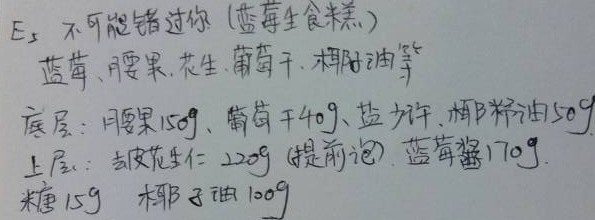 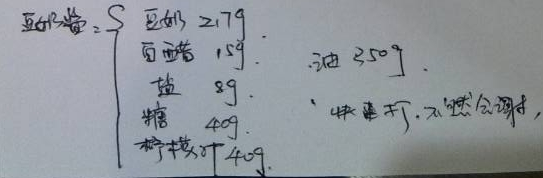 工程学导论2017微纳班